HOLDBÉLI TÁJHasonlítsd össze a cikk illusztrációjaként szolgáló képet és dr. Grant leírását a Holdról! Írj legalább két hasonlóságot és két eltérést! Egészítsd ki a képet úgy, hogy jobban hasonlítson dr. Grant leírásához!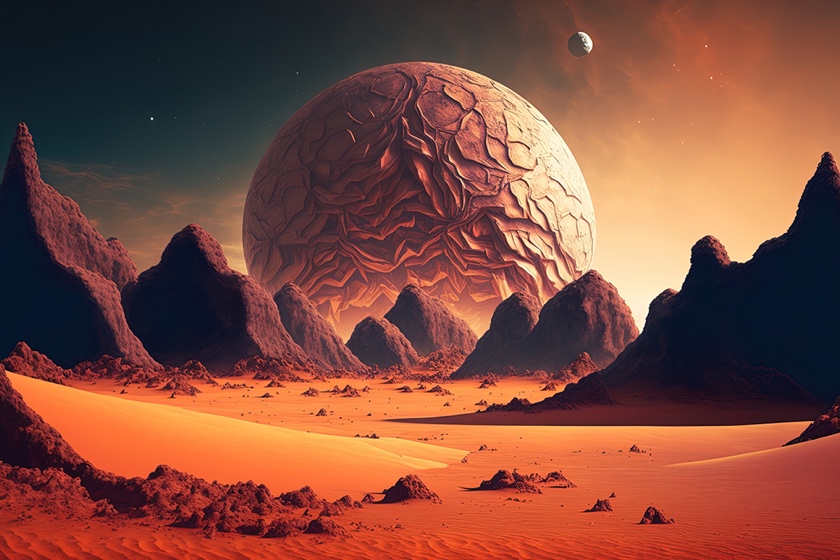 Hasonlóságok: ..........................................................................................................................Különbségek: .............................................................................................................................Ábrázold a kétlábú, farok nélküli hódok törzseit és a rézvörös szőrű denevéremberek felsőbbrendű faját! Mit gondolsz, ezek milyen viszonyban állnának egymással, ha valóban léteznének?HÓDOKDENEVÉREMBEREK